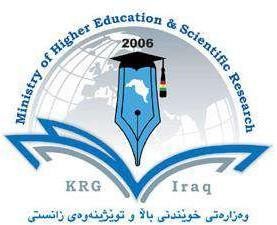 Department of Soil and Water Sciences College of Agricultural Engineering Sciences Salahaddin University- ErbilSubject: Water Harvesting and Pond ConstructionCourse Book – Second Stage / Fall Semester Lecturer's Theoretical name: Kamyar M. Mohammed Lecturer's Practical name: Mr. Hedi Mahmud Academic Year: 2023/2024Course Book1. Course nameWater Harvesting and Pond Construction2. Lecturer's in chargeDr Kamyar M. Mohammed Mr. Hedi Mahmud	3. Department/ CollegeSoil and Water\ Agricultural Engineering Sciences4. ContactKamyar.mohammed@su.edu.krd Tel: 075046125095. Time (in hours) per weekTheoretical 2 hrs practical: 4 hrs6. Office hoursWednesday and Thursday 9.00 am to 1:00 pm7. Course code8. Teacher's academic profileKamyar Mutalib MohammedMy name is Kamyar M. Mohammed. I have B.Sc. in Soil and Water Science at Salahaddin University in 2006 and getting Master degree in Soil Physics at Salahaddin University in 2012. I am Ph. D. in Soil and Water Conservation branch.9. KeywordsWater harvesting, Types, Components, Uses of water harvesting, Advantages and disadvantages 10. Course overview:This course will provide the student with some detailed knowledge regarding time-tested and reliable methods of collecting, storing, transferring and treating rain water for use as a substitute for potable water supplies. Rainwater harvesting is a technique to store rainwater and reuse it for further use. Many houses have built special spaces for collecting the rainwater, which is usually collected at the place where the rainwater falls. Rainwater harvesting is a global phenomenon which is an essential activity. The course will provide an overview of rainwater as a resource, conditions in a cistern “water column” that either help or inhibit water health. Final treatment if the stored rainwater will be described with a typical schematic. Finally, a sample calculation method will be described to determine optimal cistern sizing as well as the quantity of rainwater that can be captured and used in an average year.10. Course overview:This course will provide the student with some detailed knowledge regarding time-tested and reliable methods of collecting, storing, transferring and treating rain water for use as a substitute for potable water supplies. Rainwater harvesting is a technique to store rainwater and reuse it for further use. Many houses have built special spaces for collecting the rainwater, which is usually collected at the place where the rainwater falls. Rainwater harvesting is a global phenomenon which is an essential activity. The course will provide an overview of rainwater as a resource, conditions in a cistern “water column” that either help or inhibit water health. Final treatment if the stored rainwater will be described with a typical schematic. Finally, a sample calculation method will be described to determine optimal cistern sizing as well as the quantity of rainwater that can be captured and used in an average year.Course objective:To gain understanding of:Understand the importance of the treatment of rain water before it enters a cistern for storage;Understand the natural microbial processes that occur within the cistern that help water quality or inhibit water quality;Be familiar with the processes and components used to effectively collect quality rain water;Understand the function and benefits of the vertical mesh screening process used before storage in a cistern;Understand how rainwater capture is incorporated into LEED template calculations for water use reduction creditsThis would facilitate the availability of uncontaminated water for domestic, industrial, and irrigation needs.Course objective:To gain understanding of:Understand the importance of the treatment of rain water before it enters a cistern for storage;Understand the natural microbial processes that occur within the cistern that help water quality or inhibit water quality;Be familiar with the processes and components used to effectively collect quality rain water;Understand the function and benefits of the vertical mesh screening process used before storage in a cistern;Understand how rainwater capture is incorporated into LEED template calculations for water use reduction creditsThis would facilitate the availability of uncontaminated water for domestic, industrial, and irrigation needs.Student's obligation The student must have an important role:Lecture and Lab attendance are compulsory.The students must contribute in the scientific discussions in the class or teaching hall.The students must know the importance of quizzes, homework, reports and exams.It is necessary to contribute the student in presenting a scientific subject.This course includes a multiple-choice quiz at the end, which is designed to enhance the understanding of the course materials.Forms of teachingThere are different forms of teaching:Datashow and power point.White board. 3-Lectures.14. Assessment schemeThe course degree was divided as follow %50 of monthly exam, 15M for theoretical part 35M for practical part (15 marks for first exam, 15 marks for second exam and 5 marks for reports and activities) in theoretical part 5 marks for the first exam, 5 marks for second exam, 5 marks for daily quiz and preparing reports. Final exam takes %50, 50 marks for Theory part only.Student learning outcome:Upon completion of the course, students are expected to:Be familiar with the water harvesting and pond constructionUnderstand and define the water harvesting, how to pond construction, and componentsBe familiar with the factors influencing pond construction.Course Reading List and References:Assessment of Best Practises and Experience in Water Harvesting Rainwater Harvesting Handbook. African Development Bankhttps://www.scribd.com/presentation/410540755/Rainwater-Harvestinghttps://www.academia.edu/29297727/Civil_Rainwater_harvesting_pptSaeid Eslamian (2021). Handbook of Water Harvesting and Conservation: Basic Concepts and Fundamentals First published:8 Januaryhttps://sswm.info/sites/default/files/ppts/WAFLER%202010%20Rainwater%20Harvesting%20Rural_1.ppt. 18. Practical Topics (If there is any)There are three main and important skills the students should learn, which are M. PowerPoint , M. Excel and M. Word that led them dealing with computer and internetLecturer's name Dr. Kamyar MohammedMr. Hedi MahmudExaminations:Compositional:1-Definition?2-give the reason of …..?3- What are the differences between.. ?4- Fill-in the blanks?Enumerate factors that affect......True or false type of exams:Calculation:Examinations:Compositional:1-Definition?2-give the reason of …..?3- What are the differences between.. ?4- Fill-in the blanks?Enumerate factors that affect......True or false type of exams:Calculation:20. Extra notes:20. Extra notes:21. Peer review Assist Prof. Dr Abdulrahman P. Haydarهاوهڵ پێداچوونهوهی.21. Peer review Assist Prof. Dr Abdulrahman P. Haydarهاوهڵ پێداچوونهوهی.